Základní škola a Mateřská škola Nové Hrady,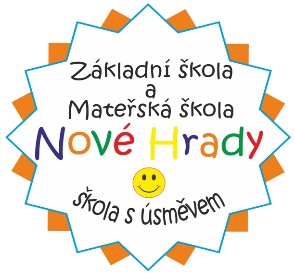  příspěvková organizace_______________________________________________Nové Hrady 47, 539 45 Nové Hrady * IČO 70987041 * TELEFON 469 325 101V Nových Hradech dne 29. června 2021VYHLÁŠENÍ VÝSLEDKŮ VOLEB DO ŠKOLSKÉ RADYVe volbách do školské rady za zákonné zástupce nezletilých žáků, které se uskutečnily ve dnech 16. -18. června 2021 v budově školy Základní škola a Mateřská škola Nové Hrady, byla zvolena členkou školské rady: BcA. Magdaléna Kolářová (10 hlasů)Mgr. Petr Čermák,ředitel školy